Produktinformation.Produktbezeichnungdoc nature’s Jiaogulan Blätter, loseMarkedoc phytolaborInhalt75 gRechtlicher StatusBedarfsgegenstandPZN D18264366GTIN (Stück)4024691375229Anwendungsgebiet:/Anwendung:Jiaogulan, GinsengKurztextJiaogulan Blätter+ Five Leaves Ginseng+ in Premiumqualität getrocknetLangtextDer fünfblättrige Jiaogulan (bot.: Gynostemma pentaphyllum) ist eine in Asien beheimatete wildwachsende Pflanze aus der Familie der Kürbisgewächse (Cucurbitaceae). Der Name ist eine Ableitung des chinesischen Wortes Xiancao („Gewundene Ranken-Orchidee“). Von der mehrjährigen, wildwachsenden Jiaogulan- Schlingpflanze, die bis zu acht Meter Länge erreichen kann, werden nur die auffälligen Blattkompositionen mit den fünf einzelnen Blättern verwendet.GESUND & LEBEN – GARANTIE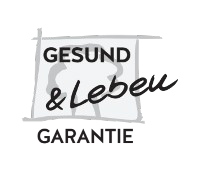 GESUND & LEBEN - Garantie: Unsere Produkte werden nach strengsten Richtlinien hergestellt, laufend kontrolliert und verlassen unser Haus stets frisch und in allerbester Qualität.Anwendung:Jiaogulan darf nicht als Lebensmittel angeboten, verwendet oder verzehrt werden. Das Produkt darfausschließlich als Badezusatz, zur Raumluftverbesserung und -befeuchtung eingesetzt werden. Ein pflanzlicher Aufguss bewirkt einen angenehmen Ausgleich zumeist trockener Raumluft und liefert ein behagliches Wohlfühlklima in Bad und Wohnraum.Inhalt:Inhalt: Jiaogulan-Blätter, getrocknetNährwerte-Wichtige HinweiseVerwenden bis: siehe Verpackung.Bitte beachten Sie die Angaben auf der Verpackung.Weitere Informationen unterwww.allpharm.de SEO Keywords:doc nature’s jiaogulan blätter lose, jiaogulan kaufen, jiaogulan kaufen deutschland, jiaogulan kaufen österreich, jiaogulan gesund und leben garantie, jiaogulan blätter kaufen, jiaogulan hochwertig kaufen, jiaogulan blätter lose kaufen, five leaves ginseng kaufen, five leaves ginseng getrocknet kaufen, 5 blatt ginseng kaufen, kraut der unsterblichkeit kaufen, jiaogulan online kaufen, jiaogulan reformhausVertrieb Deutschland Allpharm Vertriebs-GmbHLanggasse 6364409 Messelb.loewenberg@allpharm.deStand der Information14.06.2022, JS